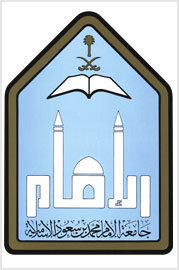 تقنيات التعليملم يعد اعتماد أي نظام تعليمي على تقنيات التعليم نوعاً من الترف يمكن الاستغناء عنه بل أصبح ضرورة لضمان نجاح تلك النظم ، وجزءا لا يتجزأ في بنية أي منظومة  ، وتعتبر الأجهزة التعليمية جزء من تقنيات التعليم ، ولكنها تعتبر أيضاً من أهم المقومات في عمليتي التعليم والتعلم ، وقد مرت الأجهزة التعليمية بعدد من المراحل حتى وصلت اليوم إلى أرقى مراحلها التي نشهدها في ظل ارتباطها بنظرية الاتصال الحديثة ، ونظراً لما تقدمه الأجهزة التعليمية للطلاب في جميع مراحلهم التعليمية من معلومات قيمة ومفيدة وتنمي فيهم روح التخيل والإبداع وترسيخ المعلومات على اختلاف أنواعها عن طريق الصور الثابتة والمتحركة والأشكال والرسومات والأصوات خصوصاً وأننا في عصر التقدم التكنولوجي الذي ليس له حدود في جميع المجالات فإن المعهد يرى أهمية توفيره واستخدمها في تقديم الدروس للطلاب من أجل الإسهام في إيجاد جيل واع يستطيع أن يطوع التقنية الحديثة لما يسهم في إصلاح المجتمع ونهضته 0